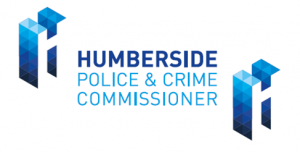 Safer Streets Community Fund: West Marsh WalletApplication FormPlease complete the following information about your organisation:Provide information about your proposed project, why there is a need for it, and how the community in West Marsh (Lower Super Output Area E01013221) will benefit from it. (Maximum 500 words)Start Date:                           Finish Date:                         Explain how the project specifically addresses the fund priority. (Maximum 500 words)State why yours is the right organisation to undertake this project either by: 1) sharing your track record in same/similar project(s) or 2) demonstrating your project is best delivered by your group or organisation, e.g. due to your specialism or unique approach? (Maximum 300 words)Describe how you will deliver the project from start to finish, including how you will or could work with other partners. (Maximum 600 words)Explain either: 1) how you will ensure that your project will be sustainable and continue without further funding or 2) what lessons learned/legacy your project will share for community partners to benefit from in the future. (Max. 300 words)Please provide a breakdown of ALL project costs.If you need any help with your application, please contact VANEL:Voluntary Action North East Lincolnshire (VANEL)Website:             http://www.vanel.org.uk/va/westmarshwalletTelephone:      	01472 361043Name: 	     	Richard Wendel-Jones (Contracts and Finance Manager)E-mail:	     	richard@vanel.org.ukAddress:    	82 Grimsby Road, Cleethorpes, North East Lincolnshire, DN35 7DPPlease submit your fully completed application form by email to: richard@vanel.org.uk together with a copy of 1) your latest accounts/financial statements and 2) your constitution as specified in the application form by Thursday 6th January 2022 at 5pm.If your project is successful a monitoring visit will be made to your group or organisationto see your project in action during the project’s delivery period. Where appropriate the logo of the Police and Crime Commissioner and Safer Streets must be used on any printed materials and within in any publicity associated with the project.  Any launch or media publicity must make reference to the fact that funding has been obtained via the Safer Streets Community Fund. Please ask if you need access to the logos.Finally, you will need to prepare a project report within 14 days of your project completion date. If your application is successful we will include a copy of the required reporting format as part of the terms and conditions of your grant offer.Name of Group/Organisation:Other names know by (if applicable):Name of Project:Name of Project Manager:Group/Organisation Correspondence Address:Type of not for profit group/organisation:Charity Number (if applicable)If you are not a registered charity then do you have a constitution?      Yes/No (if yes, then please send us a copy with your application form)If you are not a registered charity then do you have a constitution?      Yes/No (if yes, then please send us a copy with your application form)If you are not a registered charity then do you have a constitution?      Yes/No (if yes, then please send us a copy with your application form)Constitution attached (N.B. also required for charities)Constitution attached (N.B. also required for charities)Yes/NoContact Telephone NumberContact Telephone NumberMobile Telephone NumberMobile Telephone NumberE-mail Address:E-mail Address:Website (if applicable)Website (if applicable)Payment information / Bank details:Payment information / Bank details:Bank Account NameBank Account NameName of Bank Name of Bank Address of BankAddress of BankBank Sort Code No.Bank Sort Code No.Bank Account No.Bank Account No.You will need to provide a copy of your latest audited or independently examined annual accounts or financial statements with your application or provide an explanation as to why they cannot be suppliedYou will need to provide a copy of your latest audited or independently examined annual accounts or financial statements with your application or provide an explanation as to why they cannot be suppliedYou will need to provide a copy of your latest audited or independently examined annual accounts or financial statements with your application or provide an explanation as to why they cannot be suppliedAudited/Independently Examined Accounts/Statements attachedAudited/Independently Examined Accounts/Statements attachedYes / NoFund Priority: Reduce Burglary byMaking communities saferMaking homes more secureProtecting possessions Strengthening communities Amount requested fromSafer Streets Community FundAmount requested fromSafer Streets Community FundAmount requested fromSafer Streets Community Fund££All Project CostsTotal Cost of item(Amount Requested + Match Funds)£Amount RequestedfromSafer Streets£Amount of Match Funds(not compulsory)£How is match funded(own funds/ another funder/ in kind)RevenueCapitalTotal Project Costs(Amount Requested + Match Funds)£Total requested from Safer Streets£Match Fund total£